令和２年５月２９日保護者各位福岡県立小倉聴覚特別支援学校長学校の教育活動の再開に向けて（６月１日以降の対応について）国の新型コロナウィルス感染症対策緊急事態宣言が解除されたことから、先週からの登校日の実施につきまして、ご家庭のご協力に感謝申し上げます。家庭訪問等を実施させていただきましたところ、久しぶりの登校に期待と共に不安を感じられていることも把握でき、子供たちが安心して学校生活に慣れていくよう、学校として様々な場面に注意を払いながら、徐々に学校再開に向けた対応を進めているところです。緊急事態宣言が解除されたとはいえ、気を緩めるとコロナウィルス感染流行「第２波」がいつ起こるとも限らない状況の中で、これまでの国をあげての感染予防の成果を無にすることがないよう、感染予防の徹底等の「新しい生活様式」の実践に、学校と家庭等がしっかりと情報交換を行いながら連携してとりくんでいくことが大切だと考えています。つきましては、当面する今後の学校の対応については下記のとおりですので、皆様のご理解とご協力をよろしくお願いいたします。記１　登下校については、当面登校日と同様の対応をお願いいたします。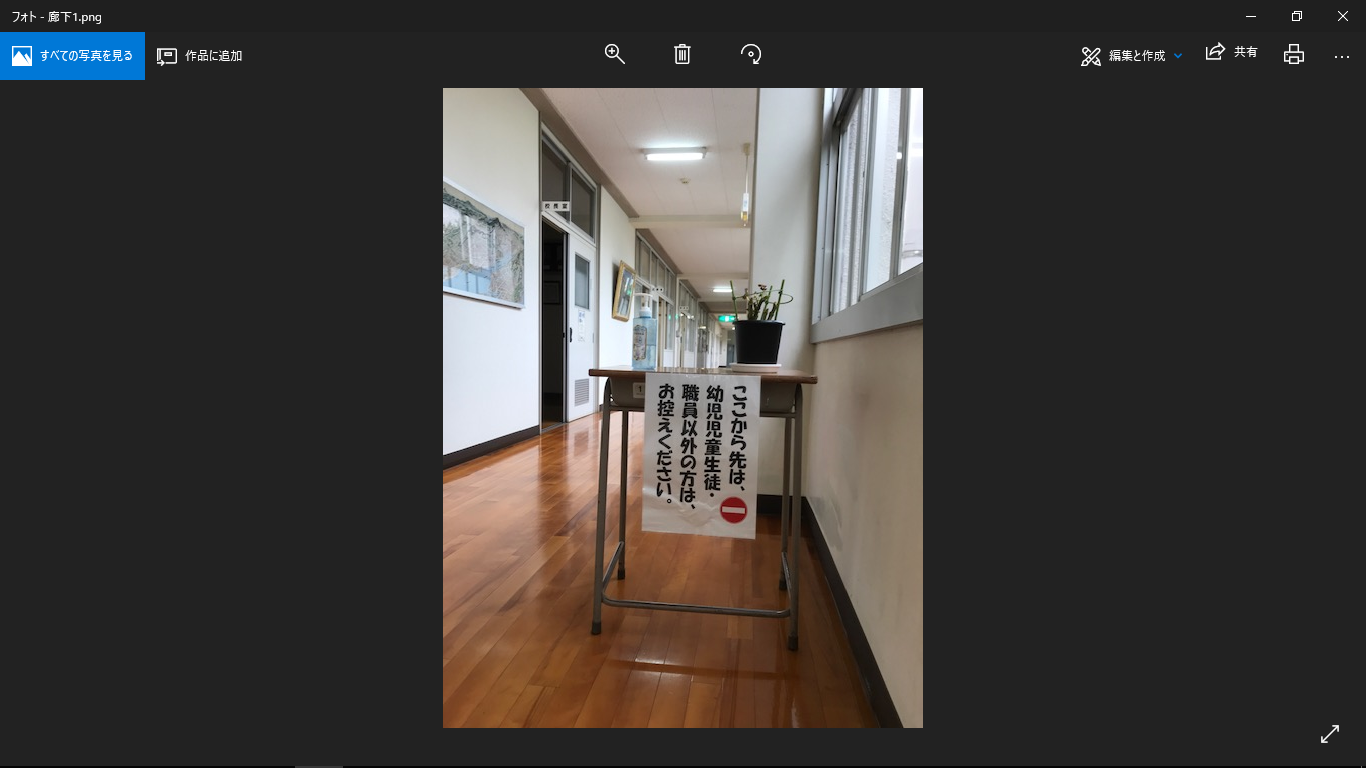 （できるだけ保護者送迎で、また公共交通機関を利用する際は、マスク着用等の感染対策をお願いします。）また、当面の間は下校時刻の変更などを行いながら、子供たちの学校の適応を図ります。詳細は、別紙をご確認ください。２　外部の方の学校訪問は極力遠慮していただいており、幼児児童生徒との接触は避けるよう入場可能な範囲を制限しています。保護者の方が来られる際は、今まで同様、事務室にお声をおかけください。３　学校の学期等については、授業の日数不足や子供の健康安全面を考慮し、次のように変更を予定しています。また、「土曜授業」を７月以降毎月２回（１２月は１回、８・３月はなし）実施します。（今後の国や県の動向、市の感染状況により変わる場合もあります。）　※年間の行事予定表については後日配布します。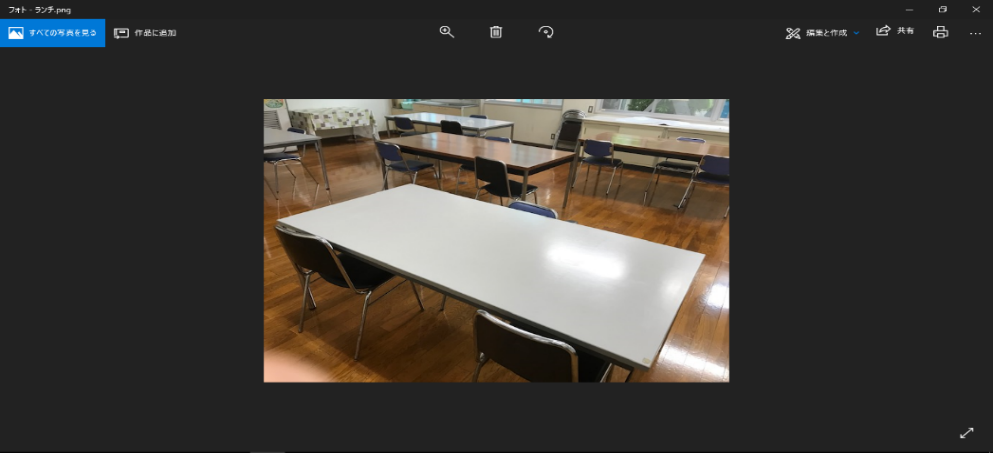 ４　学校給食については、６月１日（月）から、３密（密閉・密集・密接）や対面喫食を避け、職員が配膳を行うなど感染対策を行い、個々の喫食状況に十分に注意を払いながら実施します。ご家庭でも食前後の手洗いの習慣化などのご指導にご協力をお願いします。５　学校生活等に関しては、感染予防を重視するという観点から次のように対応します。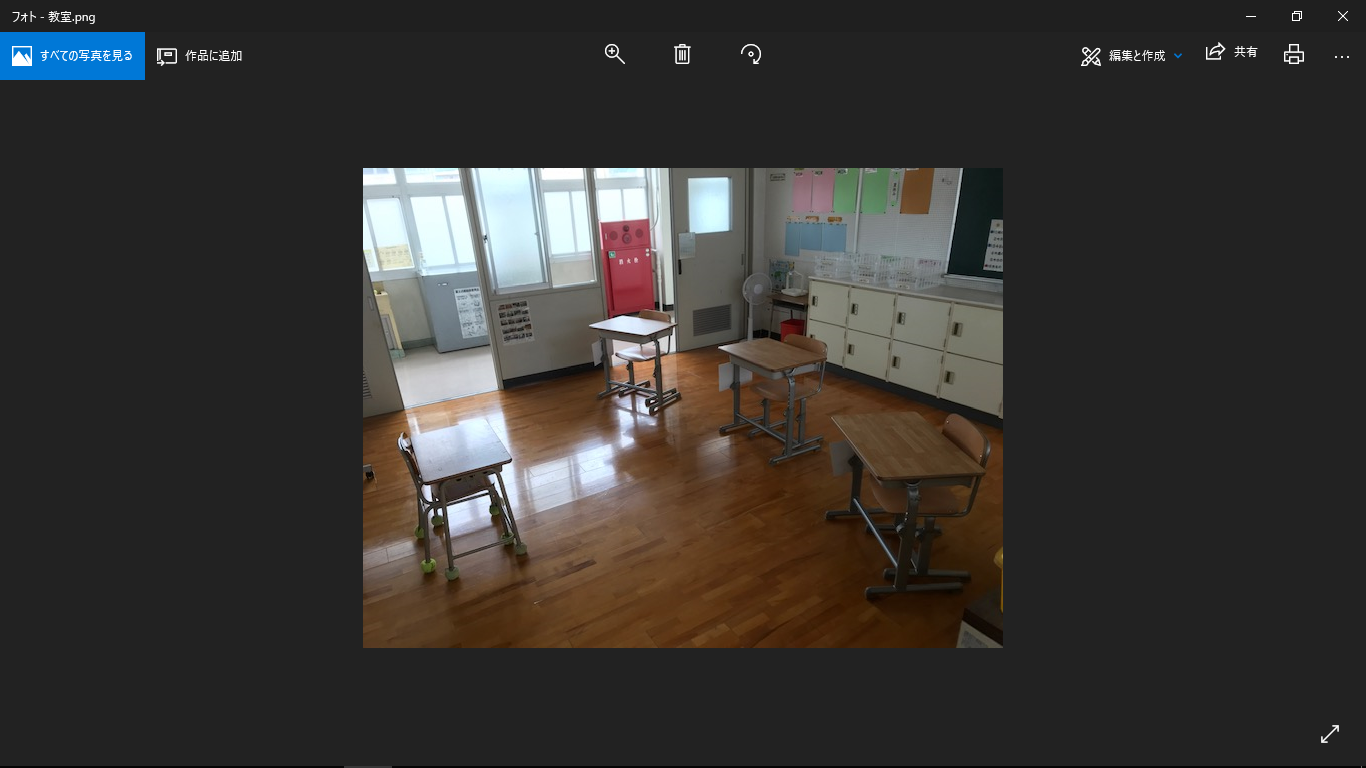 （１）日常の授業や生活指導等、あらゆる学校生活の場面において、手洗いや消毒の励行、換気、人と人の間の距離をとる、大人数での集会を避けるなど、「３密」を避ける「新しい生活様式」の実践に努めます。（２）当面（少なくとも１学期中）は、本校幼児児童生徒が全校で一カ所に集まる行事（始業式や入学式、全校集会など）や、外部・地域と交流する行事（特に人との接触等を懸念されるもの）については、中止または延期とします。（新しく転入学したお子さんを歓迎する等の催しは学部毎で行います。）したがって、保護者がお子さんと共に参加する学校行事についても同様の扱い（中止か延期）とさせていただきます。（３）公開を前提とした授業参観や体育的行事（運動会や持久走発表会等）、文化的行事（学習発表会等）、宿泊を伴う行事（宿泊学習や修学旅行等）等については、中止や実施（方法等の変更も含む）について個別に検討し、１学期中（できるだけ７月末まで）には決まり次第、随時ご連絡します。※なお、１０月に予定されていた「九州陸上長崎大会（中学部）」は開催中止になりました。（４）水泳学習は、今年度は実施しません。また、部活動の実施については後日連絡します。（５）進路指導（就学支援や教育相談等）については、本人の進路希望実現のための手続きの時期を逸することのないよう、保護者や関係機関・学校等と十分に連携を取り合い丁寧な対応を行いますので、担任・学部とご相談ください。（６）たいへん残念なことですが、新型コロナウィルスに関する誤った情報や偏見に基づいた誹謗中傷などがＳＮＳ等で流布される現状が報道でも取り上げられています。感染者や濃厚接触者に関係した本人や家族が生死の不安になることに加えて、心ない不適切な発言や偏見、いじめや差別により深く心を傷つけられるような事案を学校で起こさせない、また子供たちが巻き込まれないためにも、正しい知識と人権感覚を育むよう学校でも配慮・指導してまいりますので、ご家庭でも気になることがありましたら、ご連絡いただけますようお願いいたします。６　感染予防及び拡大防止のため、幼児児童生徒や教職員に発熱等の風邪の症状が見られるときは、無理をせずに学校を休み、自宅で休養するようお願いします。（子供や教職員は毎日の検温とその記録などの健康観察を継続して行います。）ご家庭でも健康に留意され、休日において不要不急の外出を控えるなどの感染が広がらないよう細心のご注意をお願いします。例えば地域で感染症が蔓延している際に、ご家族に発熱、咳などの症状がある場合には、お子さんの登校を控えるなども重要です。もしも感染症等に罹患した疑いがあるときは、必ず学校にご連絡いただくとともに、外出を控え、保健機関等の対応にご協力いただきますようお願いいたします。１学期終業式　　８月　７日（金）　※夏季休業日　　８月８日（土）～８月２３日（日）２学期始業式　　８月２４日（月）２学期終業式　１２月２５日（金）　※冬季休業日　１２月２６日（土）～１月６日（水）３学期始業式　　１月　７日（木）　※３学期修了式　３月１９日（金）（変更なし）